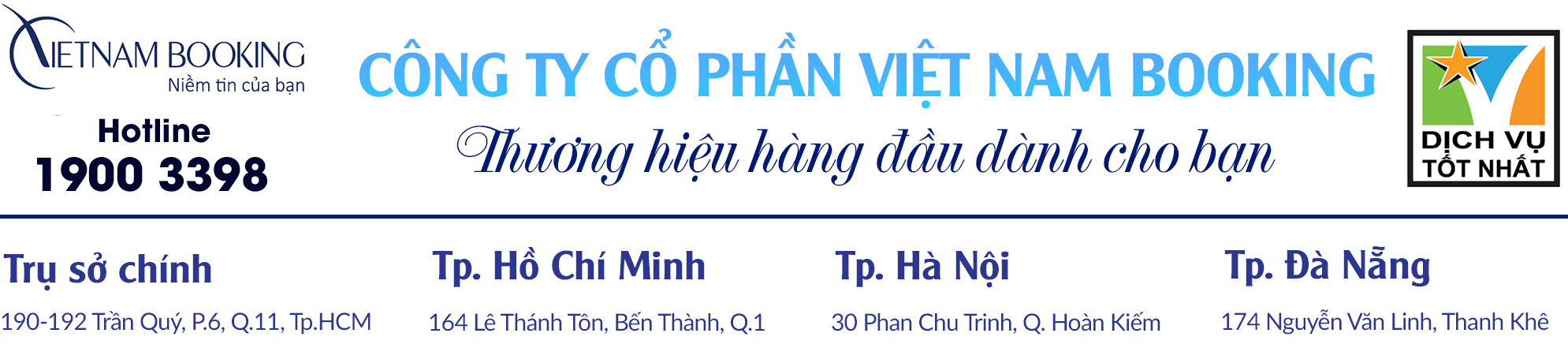 Tour trọn vẹn Đài Loan: Đài Bắc – Đài Trung – Nam Đầu - Cao Hùng 5N4D KH từ Hà NộiThời gian: 5 ngày 4 đêmKhởi hành: Từ Hà NộiHãng hàng không: Vietjet AirNGÀY 1: HÀ NỘI– ĐÀI BẮC (ĂN TRƯA TRÊN MÁY BAY, ĂN TỐI)Xe và HDV đón khách khởi hành từ Nhà Hát Lớn ra sân bay Nội Bài đáp chuyến bay đến Thủ đô Đài Bắc, Đài Loan bữa trưa bao gồm trên máy bay.Hướng dẫn viên địa phương đón đoàn khách tham gia tour du lịch Đài Loan tại sân bay Đào Viên. Đoàn khởi hành tham quan Đài Tưởng Niệm Trung Chính - nơi tôn nghiêm tưởng nhớ đến vị lãnh đạo đầu tiên của đảo Đài Loan, người khai phá ra đất nước Đài Loan. Đoàn nhận phòng và tự do khám phá Đài Bắc về đêm.NGÀY 2:  THAM QUAN NÚI DƯƠNG MINH SƠN THÁP 101 TẦNG (ĂN SÁNG, TRƯA, TỐI)Đoàn ăn sáng, sau đó khởi hành tham quan:Bảo tàng Cố Cung: Bảo tàng này trưng bay 5000 cổ vật được lưu giữ hàng ngàn năm lịch sử. Đây là những báu vật vô giá tại Đài Loan cũng như văn hóa Trung Hoa nói chung.Công viên Dương Minh Sơn: Nằm trong quần thể dãy núi Dương Minh Sơn, với thảm thực vật và động vật phong phú, nơi đây là địa điểm lý tưởng cho các hoạt động du lịch sinh thái, nơi đây cũng là nơi thu hút nhiều du khách đến để chiêm ngưỡng hoa anh đào của Đài Loan khi mỗi độ xuân về cũng như lá vàng lúc thu sang.Tham gia tắm khoáng nóng lưu huỳnh:  loại khoáng nóng có chứa lưu huỳnh có tác dụng chữa bệnh đã thu hút nhiều du khách trong nước và quốc tế trải nghiệm khi du lịch Đài Loan.Cửa hàng Tỳ Hưu: Đoàn tham quan và tìm hiểu thuật phong thủy của người Trung Hoa tại trung tâm tỳ hưu.Tháp Taipei 101 (không bao gồm chi phí lên đỉnh tháp): Tòa nhà cao nhất và là biểu tượng của TP Đài Bắc, mua sắm hàng hiệu với các thương hiệu thời trang, mỹ phẩm nổi tiếng thế giới.Đoàn làm thủ tục nhận phòng và nghỉ đêm tại Đài Bắc.NGÀY 3: ĐÀI BẮC- ĐÀI TRUNG (ĂN SÁNG, TRƯA, TỐI)Sáng: Sau khi ăn sáng tại khách sạn, đoàn làm thủ tục trả phòng và di chuyển tiếp tục chương trình tour Đài Loan 5N4D ghé thăm:Phố cổ Thập Phần: nơi đây lưu giữ những nét văn hóa truyền thống của người Hoa. Quý khách có thể tham gia các hoạt động văn hóa như: thả đèn trời, quý khách mua những chiếc đèn sau đó ghi lên trên những ước muốn của mình sau đó thả lên trời.Thác nước Thập Phần: thác nằm không xa phố cổ Thập Phần, thác được cho là đẹp nhất tại Đài LoanChương trình mua sắm những sản phẩm của địa phương.Tham gia lớp học làm bánh dứa: Bánh dứa là đặc sản truyền thống của người Đài Loan, họ vẫn thường tặng bánh dứa cho bạn bè, đối tác vào những dịp trọng đại. Quý khách tìm hiểu bí quyết làm bánh dứa, và tự tay làm ra những chiếc bánh thơm ngon. Có chương trình tặng bánh dứa cho khách.Thưởng thức Buffet hải sản nổi tiếng Shabu Shabu - quà tặng đặc biệt của công ty cho quý khách tham gia tour du lịch khám phá trọn vẹn Đài LoanNhà hát Opera Đài Trung: Lối kiến trúc độc đáo do kiến trúc sư nổi tiếng Ito người Nhật Bản tiết kế.Đoàn nghỉ đem và tự do khám phá Đài Trung.NGÀY 4: ĐÀI TRUNG - CA0 HÙNG (ĂN SÁNG, TRƯA, TỐI)Sau khi ăn sáng tại Khách sạn, đoàn trả phòng, xe và HDV đón quý khách đi tham quan:Nhật Nguyệt Đàm (Hồ Nhật Nguyệt): Được cho là tựa như chốn bồng lai tiên cảnh, nơi đây là nơi thường lui tới của các bậc đế vương, họ thường đến thưởng ngoại cảnh thiên nhiên nơi đây vào các dịp cuối tuần. Đoàn lên thuyền, thưởng ngoạn cảnh sắc thiên nhiên có một không hai này.Huyền Quang Tự: Đoàn tham quan chùa Huyền Quang Tự, nơi thờ xá lợi của Đường Tam Tạng, một nhân vật nổi tiếng trong bội phim Tây Du Ký. Viên xá lợi của Đường Tam Tạng là một báu vật được chuyển đến từ Trung Quốc.Miếu Văn Võ: tọa lạc bên bờ của hồ Nhật Nguyệt, đây là ngôi miếu nổi tiếng linh thiêng, không chỉ người dân bản địa mà còn thu hút nhiều khách quốc tế du lịch Đài Loan đến đây khám phá.Tìm hiểu đời sống, văn hóa lâu đời của người dân tộc Thao, họ sắn bắn, hái lượm, canh tác trên dãy núi A Lý Sơn, tìm hiểu cách khai thác nấm linh chi của người Thao.Đầm Liên Trì: có tên gọi khác là Liên Hoa Trì, đầm sen rộng lớn được cho là thắng cảnh nổi tiếng vào triệu đại nhà Thanh, nơi đây cũng là nơi buôn bán sầm uất nhất lúc bấy giờ. Quý khách chiêm ngưỡng Tháp Long Hổ (Tháp Rồng và tháp Hổ), leo lên đỉnh tháp và ngắm toàn cảnh đầm liên trì, tháp có chiều cao 7 tầng, với lối kiến trúc độc đáo và bắt mắt.Khi tham quan quý khách sẽ được hướng dẫn đi vào bên trái của tháp rồng, và ra bên tay phải của tháp hổ, điều này sẽ mang lại may mắn cho quý khách.Xuân Thu Các: cách Đầm Liên Trì không xa, nơi thờ quan công. chiêm ngưỡng hai công trình nổi tiếng là Đài Xuân Thu và bức tượng Phật Bà Quan Âm.Tối: Đoàn dùng bữa tối, sau đó làm thủ tục nhận phòng, nghỉ ngơi. Quý khách tự do khám phá vẻ đẹp thành phố cảng Cao Hùng về đêm.NGÀY 5: CAO HÙNG – PHẬT QUANG SƠN - DREAM MALL (ĂN SÁNG, TRƯA)Thưởng thức bữa sáng buffet, đoàn trả phòng, khởi hành chuyến đi du lịch Cao Hùng:Phật Quang Sơn: tọa lạc trong một khu rừng rộng lớn, cùng với những kiến trúc đồ sộ, cổ kính. Quý khách có thể nhìn thấy từ xa bức tượng phật Thích Ca Mau Ni, đây là một báu vật có một không hai trên thế giới, ngoài ra quý khách còn được chiêm ngưỡng xá lợi phật tại thánh địa phật giáo này.Mua sắm tại Dream Mall: được mệnh danh là thiên đường mua sắm, với nhiều mặt hang từ các mặt hàng từ bình dân đến cao cấp, các nhãn hiệu nổi tiếng của Đài Loan cũng như trên thế giới được bày bán nơi đây. Các mùa giảm giá sale off là vào mùa thu, mùa đông.Đoàn dùng bữa trưa tại nhà hàng.Đoàn khởi hành đi sân bay Cao Hùng, làm thủ tục đáp chuyến bay Cao Hùng – Hà NộiĐến sân bay quốc tế Nội Bài, hướng dẫn viên đưa đoàn về Nhà Hát Lớn. Kết thúc hành trình tour Đài Loan 5 ngày 4 đêm.GIÁ TOUR BAO GỒMVé máy bay khứ hồi Hà Nội - Đài Bắc, Kao Hùng- Hà Nội của Vietjet Air có 7kg hành lý xách tay + 20kg hành lý ký gửi.Thuế sân bay 2 nước, phụ phí xăng dầu và bảo hiểm hàng không.Xe vận chuyển theo chương trình: đời mới, máy lạnh, lái xe kinh nghiệm01 Hướng dẫn viên suốt tuyến + 01 hướng dẫn viên tại Đài Loan: nói tiếng Việt, nhiệt tình, thân thiệnCác bữa ăn theo chương trình (08 chính + 04 sáng).Phí tham quan thắng cảnh theo suốt chương trình.Vé ngồi thuyền hồ Nhật Nguyệt, Tắm khoáng nóngKhách sạn tiêu chuẩn 3 sao: 2 khách/phòng, vị trí trung tâm, tiện nghi sang trọng; lẻ khách ghép 3; Trẻ em ngủ cùng giường với bố mẹ.Nước suối: 02 chai/khách/ngàyBảo hiểm trọn gói 10.000 USD, trường hợp đối với khách hàng dưới 70 tuổi, mức 5.000 USD/trường hợp đối với khách hàng trên 70 tuổi.Lệ phí dịch thuật + visa Đài LoanQuà tặng: Mũ + bao da hộ chiếuChương trình học làm bánh dứa + tặng bánhGIÁ TOUR KHÔNG GỒMHộ chiếu còn hạn trên 6 tháng.Thuế VATTự túc chi phí mua sắm bên ngoài, giặt là, đồ uống...Chi phí ngủ phòng đơn.Hành lý quá cước.Tiền Tips cho HDV, lái xe bản địa: 5 USD/ khách/ ngàyGIÁ TOUR CHO TRẺ EMTrẻ trên 10 tuổi: Tính như người lớnTrẻ từ 2-9 tuổi: 80% giá tour người lớn, ngủ chung với bố mẹTrẻ dưới 2 tuổi: 10%, bố mẹ tự chăm sóc bé, ngủ chung với bố mẹ.QUY ĐỊNH CHO HÀNH KHÁCH THAM GIA TOURKhách sử dụng hộ chiếu còn hạn trên 6 tháng tính tới ngày khởi hành.Cung cấp mặt hộ chiếu tối thiếu 11 ngày trước ngày khởi hành (không áp dụng dịp lễ, tết).Không nhận những khách đã từng đi lao động tại Đài Loan hoặc vi phạm quy định, pháp luật của Đài Loan.Những khách có visa tiên tiến hay chưa đều áp dụng giá tour như nhau.Công ty hoàn toàn không chịu trách nhiệm trong mọi trường hợp cấm xuất cảnh, nhập cảnh do vấn đề nhân thân của khách.Chương trình được hỗ trợ bởi các điểm mua sắm: Đặc sản, Tỳ hưu, Trà, Linh chi, Đá quý… (các điểm mua sắm có thể thay đổi). Quý khách không tham gia các điểm này, phụ thu … /khách.Giá tour áp dụng với khách mang quốc tịch Việt Nam. Khách mang hộ chiếu nước ngoài phụ thu 50 USD/ kháchChúc quý khách có một chuyến đi thú vị, ý nghĩa!Hotline: 1900 3398Email: lienhe@vietnambooking.comLịch khởi hànhGiá tour/ kháchNgày 04, 09, 11, 16, 19, 23, 25, 30/10 / 201910.990.000 VNDNgày 02, 06, 08, 09, 13, 16, 20, 22, 23, 27, 30/11/2019 10.990.000 VNDNgày 04, 06, 07, 11, 13, 14, 18, 25/12/201910.990.000 VNDNgày 21/12 (Dịp Giáng Sinh)11.990.000 VND